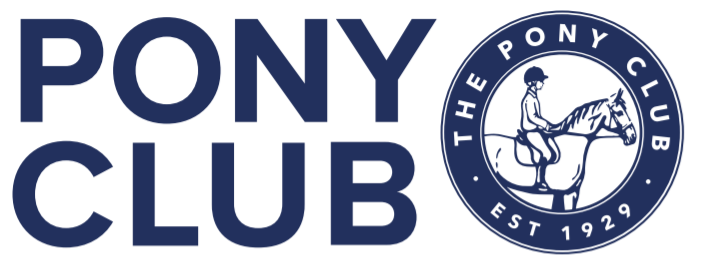 DRESSAGE 2023 THE FLINT & DENBIGH HUNT BRANCH OF THE PONY CLUBAREA 5 TEAM & INDIVIDUAL QUALIFIERS for THE PONY CLUB NOVICE, OPEN NOVICE, INTERMEDIATE OPEN DRESSAGE Preliminary PC 70 & Grassroots 80 for the REGIONAL DRESSAGE CHAMPIONSHIPS 2023
By kind permission ofMr & Mrs H Jones
Address: Glan y Wern Farm, Llandyrnog. Denbigh, LL16 4HLDate of event: Sunday 28th May 2023Entries Close: Wednesday 24th May 2023Times will be published on Friday 26th May 2023 Event ContactsOrganiser Name & Email: Iona Pierce. secretary@fndponyclub.org.ukEvent Secretary Name, Email & Phone Number: secretary@fndponyclub.org.uk. Entries on EntrymasterClasses:	ENTRIES:All entries/payments should be made online using Entrymaster.Please email Iona all Team details. secretary@fndponyclub.org.uk Email: secretary@fndponyclub.org.ukAll entries are subject to a non-refundable booking fee as stated online.Substitutions Area Competitions – after the closing date for declarations, no substitutions may be made of horses or riders except in cases of illness, lameness or other unavoidable circumstances which must be certified in writing by the District Commissioner or his appointed representative. In such a case:If a horse has to be substituted an alternative rider may be nominated. ii. If a rider has to be substituted an alternative horse may be nominated. iii. If a Branch enters two teams under Rule 37, substitution may be made from one team to the other.Withdrawals & RefundsFull refunds will be given up until the closing date of the competition.After the closing date no refunds will be made without a doctors’ or Vets certificate produced no later than 24 hours after the event. If produced after this no refunds will be given.

Refunds where due after the closing date are subject to an admin fee of: £5In the event of abandonment 50% of the entry fee will be refunded.Prizes & Prize Giving:1st – 6th Ind   1st – 4th TeamEligibility:All rules are available at - https://pcuk.org/officials/rulebooks/ ENTRY CONDITIONS:To be run in accordance with Pony Club Dressage Rules 2023Please ensure your members comply with 2023 eligibility, hat tagging, body protector and medical armband rules and responsible adult present.
Please Print your own Paper Number. 
Late entries may be accepted at the organiser’s discretion. Late Entry Surcharge £ 10
Queries may only be raised via the Secretary by the DC or their appointee. Protests / objections will be managed as per Rule 5.
No horse will be allowed to compete in 2 classes over the weekend, but riders are welcome to enter Non Area Classes on different horses / ponies, subject to eligibility.
Photographic Rights – competitors and their parents/guardians have given permission for any photographic and/or film or TV footage taken of persons or horses/ponies taking part in Pony Club events to be used and published in any media whatsoever for editorial purposes, press information or advertising by or on behalf of the Pony Club and/or Official Sponsors of the Pony Club.
A valid passport and vaccination record must accompany the horse/pony to this event and must be available for inspection if required by event officials. Vaccinations must be in accordance with the Pony Club Dressage Rule Book 2023.INSURANCE:The Pony Club ‘Public and Products Liability Insurance’ Policy includes cover for all the official Area Competitions and the Championships. Details of this insurance are available on The Pony Club website.In the event of any accident, loss or damage occurring to a third party or to the property of a third party (including the public and competitors) no liability should be admitted, and full details should be sent at once to The Pony Club Office.The following statements should be included in all event schedules:LEGAL LIABILITY: Save for the death or personal injury caused by the negligence of the organisers, or anyone for whom they are in law responsible, neither the organisers of this event or The Pony Club nor any agent, employee or representative of these bodies, nor the landlord or his tenant, accepts any liability for any accident, loss, damage, injury or illness to horses, owners, riders, spectators, land, cars, their contents and accessories, or any other person or property whatsoever. Entries are only accepted on this basis.HEALTH, SAFETY & WELFARE:Organisers of this event have taken reasonable precautions to ensure the health and safety of everyone present. For these measures to be effective, everyone must take all reasonable precautions to avoid and prevent accidents occurring and must obey the instructions of the organisers and all the officials and stewards.Class NameDressage testClass PricePreliminary PC 70 Reg QualPreliminary PC 70 Test 202220.00Grassroots Regional QualifierGrassroots PC 80 Test 201820.00NoviceThe Pony Club Novice Dressage Test 202020.00Open Novice The Pony Club Novice Dressage Test 202020.00IntermediateThe Pony Club Intermediate Dressage Test 202220.00OpenThe Pony Club Open Dressage Test 202020.00Walk Trot TestThe Pony Club Walk and Trot Dressage Test 202215.00